RESOLUCIÓN SGF-3774-2016 - EL SUPERINTENDENTE DE LA SUPERINTENDENCIA GENERAL DE ENTIDADES FINANCIERASConsiderando que:El Artículo 7 de la Ley Orgánica del Sistema Bancario Nacional (Ley 1644) establece que la Superintendencia General de Entidades Financieras (SUGEF) debe revalorar cada dos años el monto de las multas inicial y diaria, a que están afectas las personas físicas o jurídicas que, sin formar parte del Sistema Bancario Nacional utilicen en el nombre comercial, en la papelería o en la publicidad, las palabras banco, o establecimiento bancario o derivados de estos términos que califiquen sus actividades como de carácter bancario, o bien, que ejecuten o anuncien la ejecución de operaciones reservadas de modo exclusivo a las instituciones bancarias.La última revaloración de las multas realizada por la Superintendencia General de Entidades Financieras, fue mediante la resolución SUGEF 0032-2015 del 07 de enero de 2015, la cual tomó en consideración la variación en el índice de precios al consumidor a noviembre de 2014. Dicha revaloración fue publicada en La Gaceta No. 23 del 03 de febrero de 2015.En julio de 2015 hubo un cambio en la metodología del cálculo del índice de precios al consumidor, por lo tanto, la variación de noviembre de 2014 a noviembre de 2016 refleja una disminución, según el siguiente detalle:El presupuesto de hecho de la norma, autoriza a la Superintendencia General de Entidades Financieras a revalorar el valor de los montos de las multas cada dos años, en la misma proporción que aumente el índice de precios al consumidor.El término revalorar como sinónimo de revalorizar, implica exclusivamente, un sentido de aumentar el valor de algo (Diccionario de la Real Academia Española), no así disminuir el mismo.Resuelve:Mantener el monto de las multas establecidas en el Artículo 7 de la Ley Orgánica del Sistema Bancario Nacional (Ley 1644), según se indica a continuación. Lo anterior, por cuanto el índice de precios al consumidor sufrió una disminución en lugar de un incremento, por lo tanto, no resulta procedente ningún ajuste al monto de las multas mencionadas.Monto de la multa inicial:    ¢1.851.128,28Monto de la multa diaria:    ¢      37.021,37Rige a partir de su publicación en La Gaceta.San José, 15 de diciembre del 2016.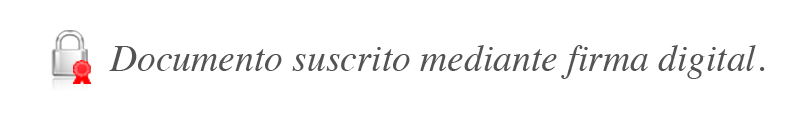 Javier Cascante ElizondoSuperintendenteEAMS/MOM/gvl*MesÍndiceVariaciónMulta inicialMulta diariaNoviembre 2014171.14¢1.851.128,28¢37.021,37Noviembre 2016170.03-0,0064859¢1.839.122,01¢36.781,25